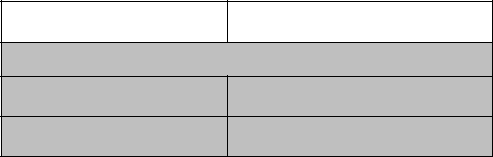 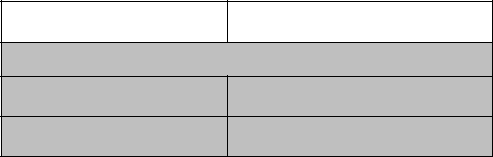 WNIOSEK O PRZYJĘCIE KANDYDATADO ODDZIAŁU PRZEDSZKOLNEGO OD 1 WRZEŚNIA 2024 R.(dotyczy dzieci uprawnionych do uczęszczania do oddziału przedszkolnego)Wypełniając wniosek należy podać dane zgodnie ze stanem faktycznym. Poświadczenie nieprawdy prowadzi do odpowiedzialności karnej wynikającej z art. 233 Ustawy z dnia 6 czerwca 1997r. Kodeks Karny (Dz. U. z 1997r. Nr 88, poz. 553 ze zmianami).Wniosek należy złożyć tylko w jednostce wskazanej na I miejscu listy preferencji w terminie określonym w harmonogramie. Pola zaznaczone gwiazdką są obowiązkowe do wypełnienia we wniosku.DANE IDENTYFIKACYJNE KANDYDATADANE ADRESOWE KANDYDATADODATKOWE INFORMACJE O KANDYDACIE(W przypadku, gdy ustanowiono opiekę prawną nad dzieckiem, należy podać dane opiekunów prawnych)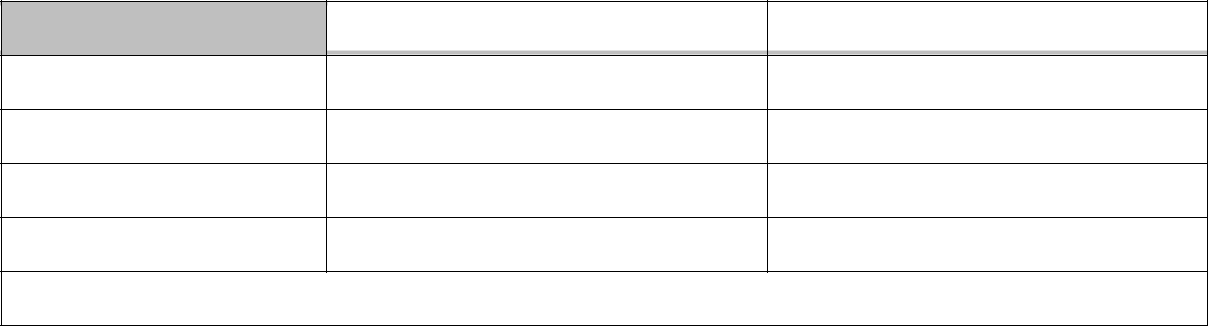 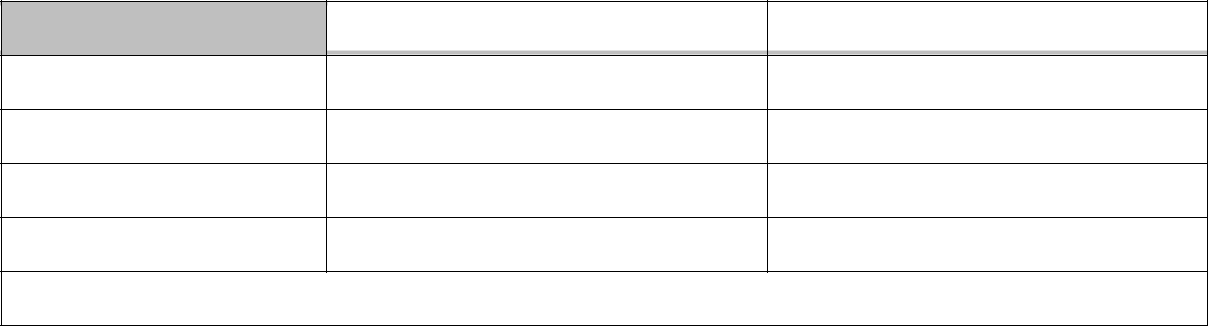 LISTA WYBRANYCH PRZEDSZKOLI I GRUP WEDŁUG KOLEJNOŚCI PREFERENCJI*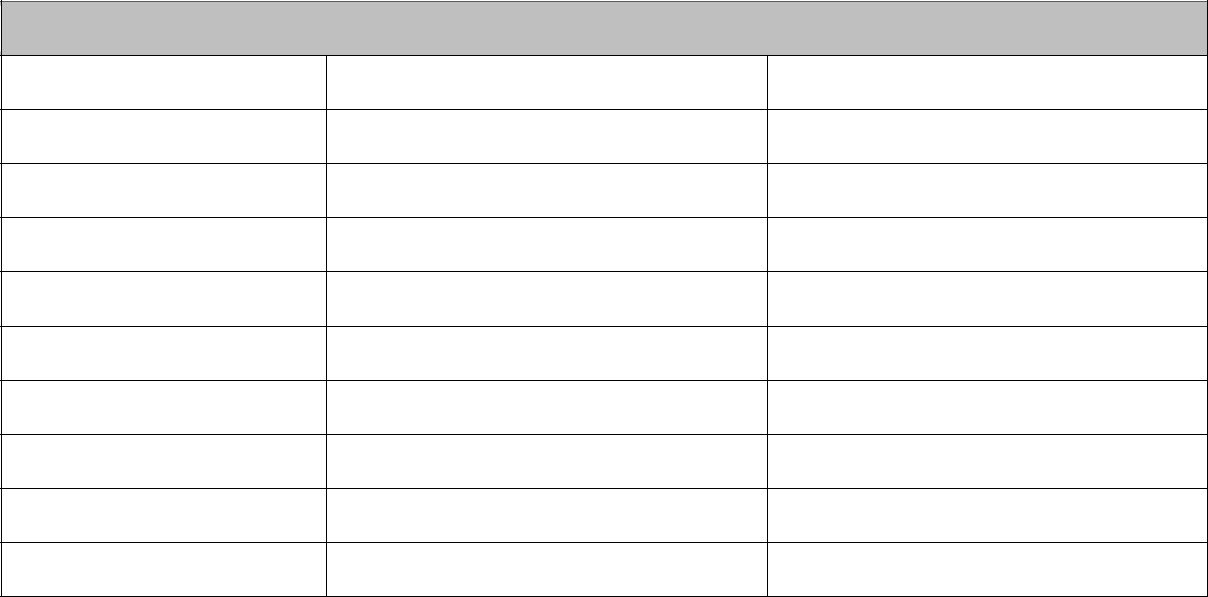 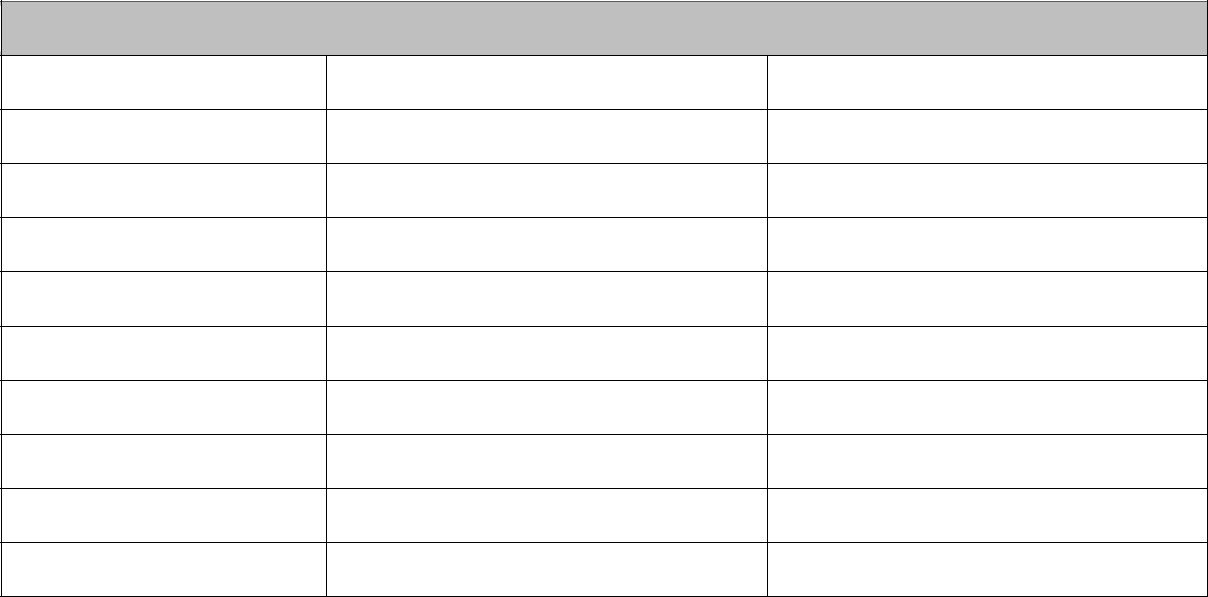 (można wybrać maksymalnie 3 jednostki i grupy rekrutacyjne odpowiednie do wieku dziecka; należy zwrócić uwagę, aby wybrać tylko te grupy rekrutacyjne, które są odpowiednie do wieku dziecka)KRYTERIA PRZYJĘCIANależy zaznaczyć właściwą odpowiedź. W przypadku zaznaczenia ODMAWIAM ODPOWIEDZI, kryterium, którego ta odpowiedź dotyczy, nie będzie brane pod uwagę przy kwalifikowaniu dziecka do przedszkola. Niektóre kryteria wymagają udokumentowania - w przypadku udzielenia odpowiedzi TAK dla takiego kryterium, należy razem z Wnioskiem złożyć odpowiednie dokumenty.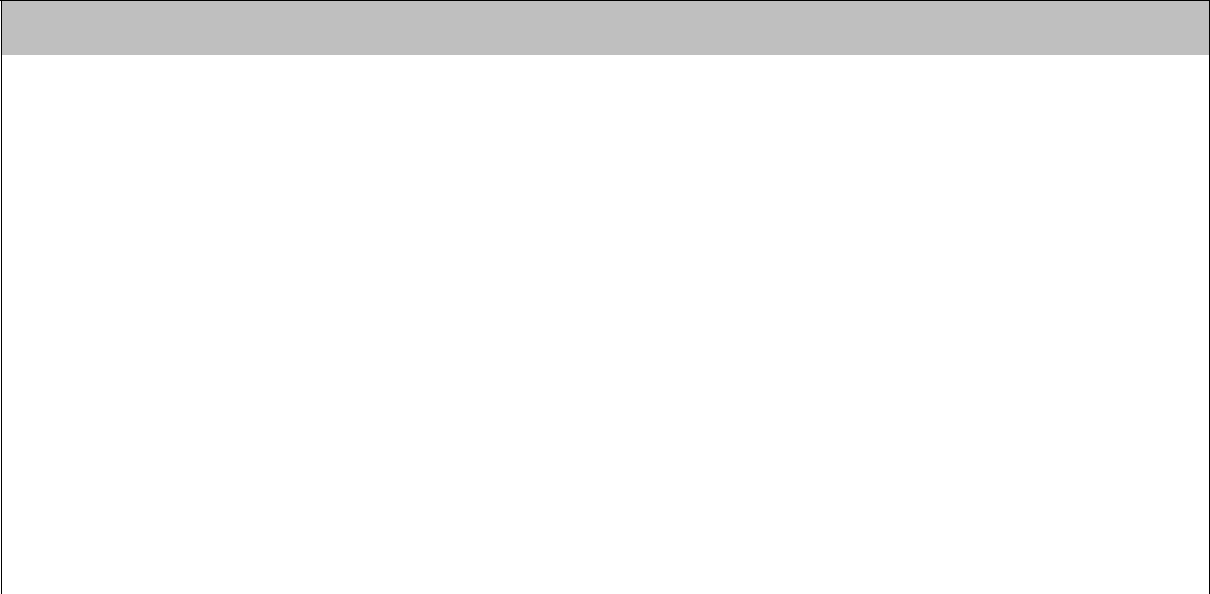 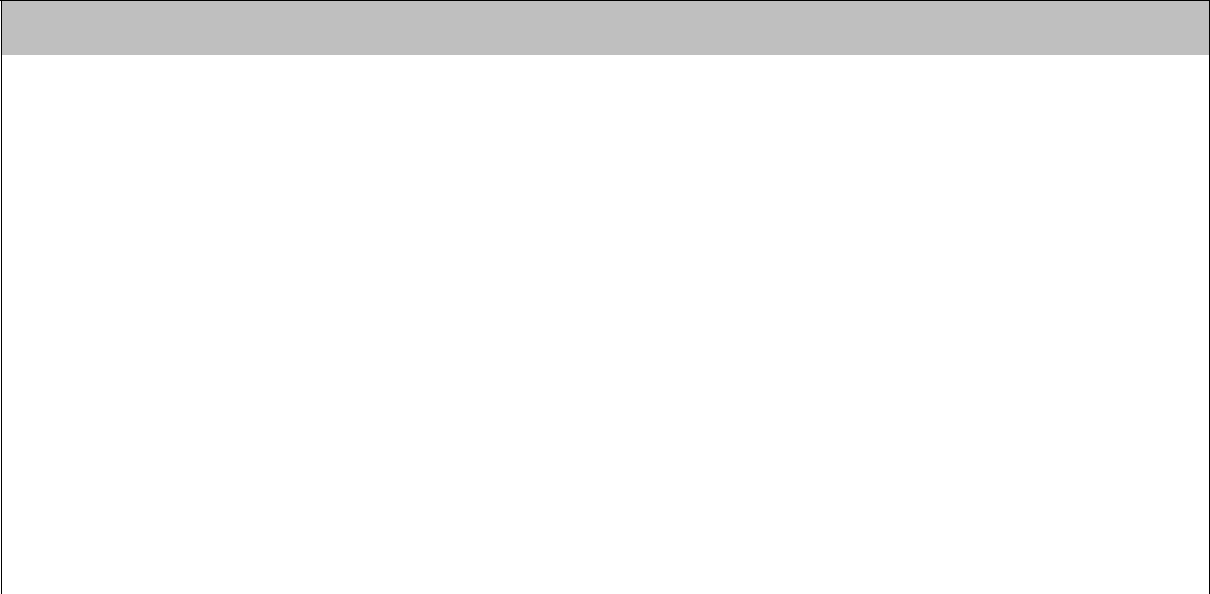 OŚWIADCZENIE DOTYCZĄCE TREŚCI WNIOSKU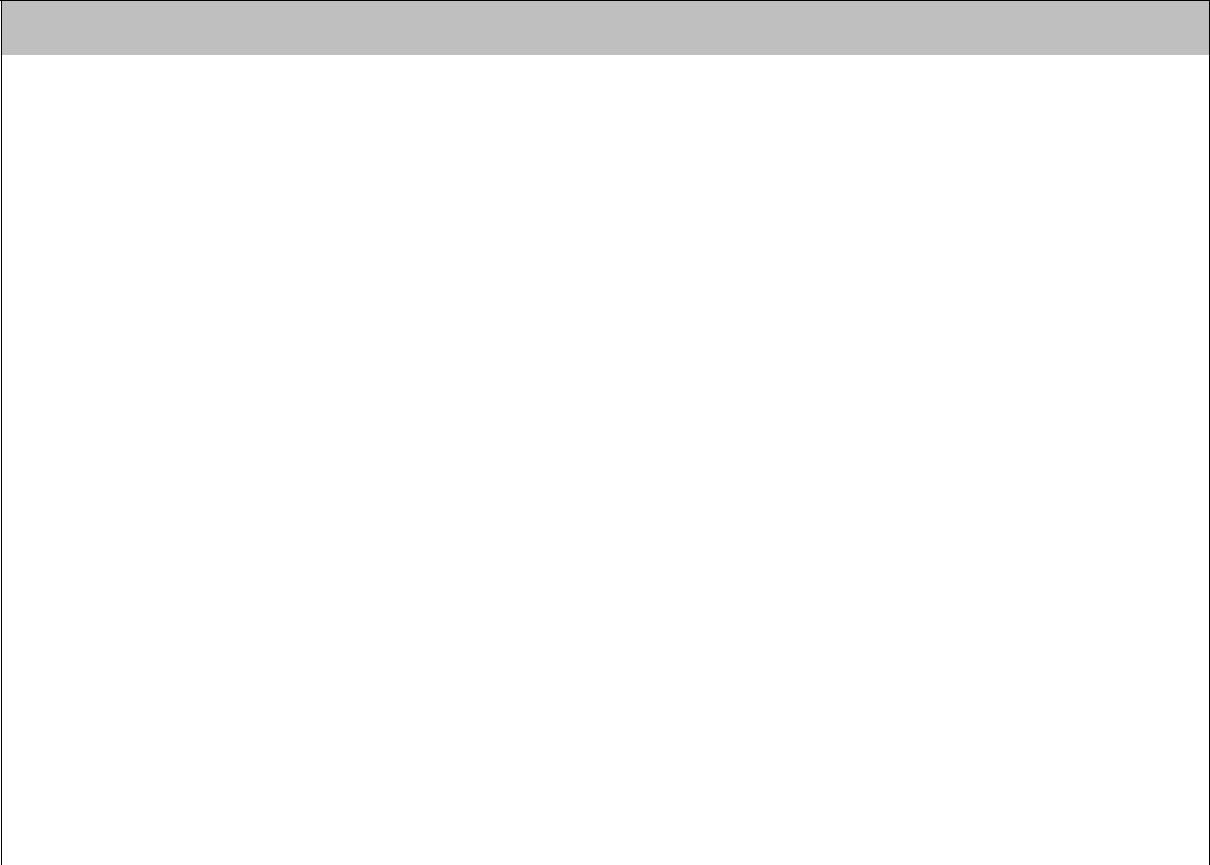 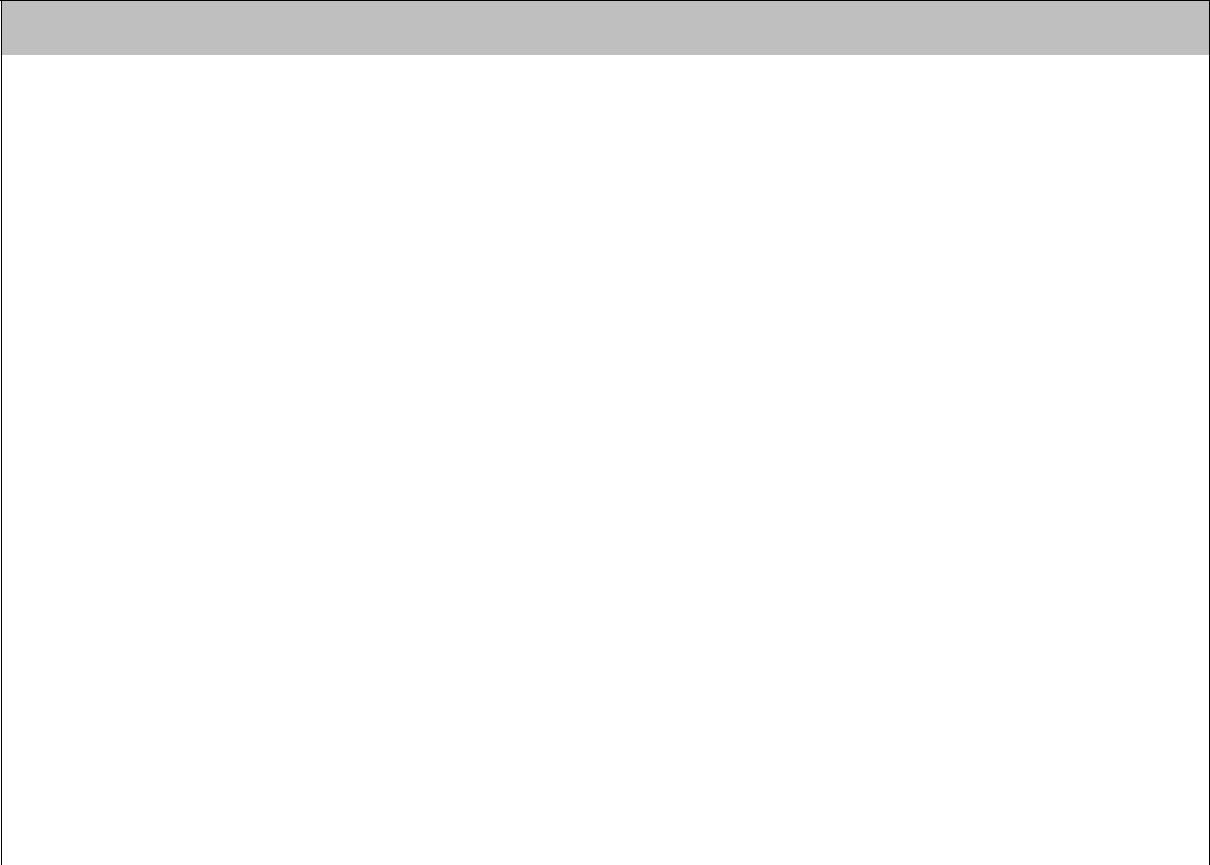 Oświadczam, że wszystkie podane w niniejszym Wniosku dane są zgodne ze stanem faktycznym. Jestem świadomy(a) odpowiedzialności karnej za złożenie fałszywego oświadczenia.Oświadczam, że zapoznałem(am) się z przepisami ustawy z dnia 14 grudnia 2016 roku – Prawo oświatowe (Dz. U. z 2017 r. poz. 59, rozdział 6) obejmującymi zasady rekrutacji do przedszkoli oraz przepisami wykonawczymi. W szczególności mam świadomość przysługujących komisji rekrutacyjnej rozpatrującej niniejszy Wniosek uprawnień do potwierdzania okoliczności wskazanych w powyższych oświadczeniach.Przyjmuję do wiadomości, że w przypadku zakwalifikowania dziecka do jednostki będę zobowiązany(a) potwierdzić wolę korzystania z usług jednostki w terminie podanym w harmonogramie postępowania rekrutacyjnego. Mam świadomość, że brak potwierdzenia woli w ww. terminie oznacza wykreślenie dziecka z listy zakwalifikowanych i utratę miejsca w jednostce.………………………………	………………………………….podpis matki/opiekunki prawnej	podpis ojca/opiekuna prawnegoKLAUZULA INFORMACYJNAZgodnie z art. 13 ust. 1 i ust. 2 rozporządzenia Parlamentu Europejskiego i Rady (UE) 2016/679 z 27 kwietnia 2016 r. w sprawie ochrony osób fizycznych w związku z przetwarzaniem danych osobowych i w sprawie swobodnego przepływu takich danych oraz uchylenia dyrektywy 95/46/WE (Dz. Urz. UE nr 119) – RODO, informuję, że:I.II.III.Administratorem danych osobowych zawartych we wniosku są jednostki wskazane na liście preferencji.Inspektor Ochrony Danych został wyznaczony dla każdej z jednostki wskazanej na liście preferencji i można się z nim skontaktować za pośrednictwem e-mail: adwokatmaria.swiniuch@op.pl bądź poczty tradycyjnej kierując pismo na adres Administratora. Należy pamiętać, iż powyższe dane służą wyłącznie do kontaktu w sprawach związanych bezpośrednio z przetwarzaniem danych osobowych. Inspektor Ochrony Danych nie posiada i nie udziela informacji dotyczących przebiegu procesu naboru, w szczególności informacji o ofercie edukacyjnej, statusie wniosku, punktacji, kryteriach ani wynikach rekrutacji.Dane osobowe przetwarzane są w celu przeprowadzenia procesu rekrutacji do jednostek wskazanych na liście preferencji.Dane osobowe przetwarzane są na podstawie:art. 6 ust. 1 lit. c RODO – wypełnienie obowiązku prawnego ciążącego na Administratorze,przepisów zawartych w Rozdziale 6 ustawy z dn. 14 grudnia 2016 r. Prawo Oświatowe (t. j. Dz. U. z 2018 r. poz. 996 z późn. zm.).Odbiorcami danych osobowych mogą być podmioty uprawnione do odbioru danych osobowych w uzasadnionych przypadkach i na podstawie odpowiednich przepisów prawa. Nadto informacje dotyczące prowadzonego postępowania rekrutacyjnego, w tym szczególności informacje o fakcie zakwalifikowania i przyjęcia kandydata będą wymieniane (za pośrednictwem systemu elektronicznego wspierającego prowadzenie procesu naboru) pomiędzy jednostkami wskazanymi na liście preferencji, w celu usprawnionego procesu rekrutacji i wyeliminowania zjawiska blokownia miejsc.Dane osobowe nie będą przekazywane do państwa trzeciego/organizacji międzynarodowej.Dane zgromadzone w procesie rekrutacji będą przechowywane przez jednostkę, do której kandydat zostanie przyjęty nie dłużej niż do końca okresu, w którym kandydat uczęszcza do tej jednostki (zgodnie z art. 160 ust. 1 ustawy Prawo oświatowe). Jednostki, do których kandydat nie został przyjęty przechowują jego dane przez okres jednego roku, chyba że na rozstrzygnięcie dyrektora jednostki została wniesiona skarga do sądu administracyjnego i postępowanie nie zostało zakończone prawomocnym wyrokiem, wówczas dane są przechowywane do momentu uprawomocnienia się wyroku.Prawnym opiekunom kandydata biorącego udział w rekrutacji przysługuje prawo do:➢dostępu do treści danych – na podstawie art. 15 RODO,➢sprostowania danych – na podstawie art. 16 RODO,➢usunięci danych – na podstawie art. 17 RODO➢ograniczenia przetwarzania danych – na podstawie art. 18 RODO.Opiekunom prawnym kandydata, jeżeli twierdzą, że przetwarzanie danych w procesie rekrutacji narusza obowiązujące przepisy prawa, przysługuje prawo wniesienia skargi do organu nadzorczego, zgodnie z art. 77 RODO. W Polsce organem nadzorczym, o którym mowa jest Prezes Urzędu Ochrony Danych Osobowych. Należy pamiętać, iż ten tryb dotyczy wyłącznie zagadnienia zgodności z prawem przetwarzania danych osobowych, nie dotyczy zaś przebiegu procesu naboru, dla którego ścieżkę odwoławczą przewidują przepisy Prawa oświatowego.Podanie danych osobowych jest wymogiem ustawowym i koniecznym dla uczestniczenia w procesie rekrutacji do jednostki. Niepodanie danych osobowych wymaganych we wniosku skutkować będzie niemożliwością wzięcia udziału w procesie rekrutacyjnym.Dane zawarte we wniosku nie będą podlegały zautomatyzowanemu podejmowaniu decyzji, w tym profilowaniu.………………………………	………………………………….podpis matki/opiekunki prawnej	podpis ojca/opiekuna prawnegoOświadczenie dotyczące rodziny wielodzietnejŚwiadoma/y odpowiedzialności karnej za złożenie fałszywego	oświadczenia, oświadczam, żemoje dziecko	jest wychowywane w rodzinie wielodzietnej*.……….....................................	……………….………………………czytelny podpis matki/opiekunki prawnej	czytelny podpis ojca/opiekuna prawnegoOświadczenieo samotnym wychowywaniu dziecka oraz niewychowywaniu żadnego dziecka wspólnie z jego rodzicem Świadoma/y odpowiedzialności karnej za złożenie fałszywego oświadczenia, oświadczam, że samotnie* wychowuję moje dziecko.................................................................................oraz, że nie wychowuję wspólnie żadnego dziecka z jego rodzicem.……….....................................czytelny podpis osoby składającej oświadczenieOświadczeniedotyczące pracy zawodowej rodziców/opiekunów lub pobieranie przez rodziców/opiekunów dziecka nauki w systemie dziennymŚwiadomy/a odpowiedzialności karnej za złożenie fałszywego oświadczenia:* Oświadczam, że jestem zatrudniona/y w.....................................................................................................................................................................................................................................(nazwa i adres zakładu pracy oraz telefon)lub * Oświadczam, że prowadzę gospodarstwo rolne.......................................................................................................................................................................................................................................(adres oraz telefon)lub * Oświadczam, że jestem osobą uczącą się w systemie dziennym.........................................................................................................................................  ............................................................................................(nazwa i adres szkoły lub uczelni oraz telefon)lub * Oświadczam, że prowadzę pozarolniczą działalność gospodarczą.....................................................................................................................................................................................................................................(nazwa i adres oraz telefon)……………………………………………………………..podpis matki lub opiekuna prawnegoŚwiadomy/a odpowiedzialności karnej za złożenie fałszywego oświadczenia:* Oświadczam, że jestem zatrudniona/y w.....................................................................................................................................................................................................................................(nazwa i adres zakładu pracy oraz telefon)lub * Oświadczam, że prowadzę gospodarstwo rolne.......................................................................................................................................................................................................................................(adres oraz telefon)lub * Oświadczam, że jestem osobą uczącą się w systemie dziennym.....................................................................................................................................................................................................................................(nazwa i adres szkoły lub uczelni oraz telefon)lub * Oświadczam, że prowadzę pozarolniczą działalność gospodarczą.......................................................................................................................................................  ..............................................................................(nazwa i adres oraz telefon)……………………………………………………………..podpis ojca lub opiekuna prawnegoOŚWIADCZE o rodzeństwie uczęszczającym do placówkiŚwiadoma/y odpowiedzialności karnej za złożenie fałszywego oświadczenia,oświadczam, że w roku szkolnym 2024/25 rodzeństwo kandydata kontynuuje edukację przedszkolną w wybranym przedszkolu lub naukę w szkole podstawowej, w której jest oddział przedszkolny……….....................................	……………….………………………czytelny podpis matki/opiekunki prawnej	czytelny podpis ojca/opiekuna prawnegoImiona:*Imiona:*Imiona:*Imiona:*Imiona:*Imiona:*Nazwisko:*Nazwisko:*Nazwisko:*Nazwisko:*Nazwisko:*Nazwisko:*PESEL*Data urodzenia*Data urodzenia*Data urodzenia*dzieńdzieńdzieńmiesiącmiesiącmiesiącrokrokrokW przypadku braku numeru PESEL należy podać rodzaj, serię oraz numer innego dokumentuW przypadku braku numeru PESEL należy podać rodzaj, serię oraz numer innego dokumentuW przypadku braku numeru PESEL należy podać rodzaj, serię oraz numer innego dokumentuW przypadku braku numeru PESEL należy podać rodzaj, serię oraz numer innego dokumentuW przypadku braku numeru PESEL należy podać rodzaj, serię oraz numer innego dokumentuW przypadku braku numeru PESEL należy podać rodzaj, serię oraz numer innego dokumentuW przypadku braku numeru PESEL należy podać rodzaj, serię oraz numer innego dokumentuW przypadku braku numeru PESEL należy podać rodzaj, serię oraz numer innego dokumentuW przypadku braku numeru PESEL należy podać rodzaj, serię oraz numer innego dokumentuW przypadku braku numeru PESEL należy podać rodzaj, serię oraz numer innego dokumentuW przypadku braku numeru PESEL należy podać rodzaj, serię oraz numer innego dokumentuW przypadku braku numeru PESEL należy podać rodzaj, serię oraz numer innego dokumentutożsamości:tożsamości:tożsamości:tożsamości:tożsamości:tożsamości:tożsamości:tożsamości:tożsamości:tożsamości:tożsamości:tożsamości:Adres zamieszkaniaAdres zamieszkaniaAdres zamieszkaniaAdres zamieszkaniaAdres zamieszkaniaAdres zamieszkaniaWojewództwo*UlicaUlicaPowiat*Nr budynku*Nr lokaluGmina*Kod pocztowy*Kod pocztowy*Miejscowość*Poczta*Poczta*Orzeczenie o potrzebie kształcenia specjalnegoTak / NieTak / NieOczekiwany czas pobytu dziecka w przedszkoluoddoDANE RODZICÓWDANE RODZICÓWDANE RODZICÓWMatka/opiekunka prawnaOjciec/opiekun prawnyKraj*PolskaPolskaLp.Nazwa jednostki123Wielodzietność rodziny kandydata (3 i więcej dzieci)Tak / NieNiepełnosprawność kandydataTak / NieNiepełnosprawność jednego z rodziców kandydataTak / NieNiepełnosprawność obojga rodziców kandydataTak / NieNiepełnosprawność rodzeństwa kandydataTak / NieSamotne wychowywanie kandydata w rodzinieTak / NieObjęcie kandydata pieczą zastępcząTak / NieDziecko objęte obowiązkowym rocznym przygotowaniemprzedszkolnym oraz dziecko z odroczonym obowiązkiemTak / Nieszkolnym zamieszkałe na terenie gminy Ropczyceubiegające się o przyjęcie do przedszkola lub oddziałuObowiązuje dla:przedszkolnego w szkole podstawowej położonej wodległości do 3km od miejsca zamieszkaniaDziecko, którego oboje rodzice pracują zawodowo, studiująTak / Nie(uczą się) w systemie stacjonarnym, prowadząTak / Niegospodarstwo rolne lub pozarolniczą działalnośćTak / NiegospodarcząTak / NieDziecko, którego jedno z rodziców pracuje zawodowo,Tak / Niestudiuje (uczy się) w systemie stacjonarnym, prowadziTak / Niegospodarstwo rolne lub pozarolniczą działalnośćTak / NiegospodarcząTak / NieDziecko, którego rodzeństwo kontynuuje edukacjęTak / Nieprzedszkolną w wybranym przedszkolu lub naukę w szkoleObowiązuje dla:podstawowej, w której jest oddział przedszkolnyObowiązuje dla:Liczba zadeklarowanych godzin pobytu w przedszkoluTak / Niepowyżej 5 godzin dziennie (nie dotyczy oddziałówTak / Nieprzedszkolnych w szkołach podstawowych)Tak / NieLp.OŚWADCZENIAZAZNACZLp.OŚWADCZENIAWŁASCIWE1Oświadczam, że dziecko ubiegające się o przyjęcie do oddziału przedszkolnego wychowuje się w rodzinie wielodzietnej (troje lub więcej dzieci)12Oświadczam, że jestem osobą samotnie wychowującą dziecko oraz nie wychowuję2żadnego dziecka wspólnie z jego rodzicem3Oświadczam, że dziecko objęte obowiązkowym rocznym przygotowaniem3przedszkolnym zamieszkałe na terenie gminy Ropczyce ubiegające się o przyjęcie do3przedszkola lub oddziału przedszkolnego w szkole podstawowej położonej w odległości3do 3km od miejsca zamieszkania4Oświadczam, że obydwoje z rodziców/rodzic samotnie wychowujący/prawnych opiekunów pozostają w stosunku pracy, wykonuję pracę na podstawie umowycywilnoprawnej, uczą się w trybie dziennym, prowadzą gospodarstwo rolne lubdziałalność gospodarczą	(*skreśl niewłaściwe)5Oświadczam, że jeden z rodziców/prawnych opiekunów pozostaje w stosunku pracy,wykonuje pracę na podstawie umowy cywilnoprawnej, uczy się w trybie dziennym, prowadzi gospodarstwo rolne lub działalność gospodarczą (*skreśl niewłaściwe)6Oświadczam, że rodzeństwo kandydata kontynuuje edukację przedszkolną                          w wybranym przedszkolu lub naukę w szkole podstawowej, w której jest oddział przedszkolny